Kraków, 10.08.2018 r.SPECYFIKACJA ISTOTNYCH WARUNKÓW ZAMÓWIENIAw postępowaniu o udzielenie zamówienia publicznego prowadzonym w trybie przetargu nieograniczonego na: wykonanie dokumentacji projektowo-wykonawczej niezbędnej do budowy lotniczego hangaru ekspozycyjnego w Muzeum Lotnictwa Polskiego w Krakowie wraz z przeniesieniem praw autorskich.ozn. postępowania: DA.24-07/18Tryb udzielenia zamówienia: przetarg nieograniczony Rodzaj zamówienia: usługiZamówienie o wartości nieprzekraczającej kwoty określonej w przepisach wydanych na podstawie art. 11 ust. 8 ustawy z dnia 29 stycznia 2004 r. - Prawo zamówień publicznych (t.j. Dz.U. z 2017 r. poz. 1579 z późn. zm.)Źródło finansowania:Projekt współfinansowany przez Ministerstwo Kultury i Dziedzictwa Narodowego ze środków pozostających w dyspozycji ministra właściwego do spraw kultury i ochrony dziedzictwa narodowego Infrastruktura Kultury 2018.Zamawiający: Muzeum Lotnictwa Polskiego w KrakowieZatwierdzam:Kierownik ZamawiającegoZAMAWIAJĄCYTRYB UDZIELENIA ZAMÓWIENIAPostępowanie o udzielenie zamówienia prowadzone jest w trybie przetargu nieograniczonego na podstawie ustawy z dnia 29 stycznia 2004 roku Prawo zamówień publicznych (tj. Dz.U. 2017 poz. 1579 z późn. zm.) zwanej dalej „ustawą Pzp”.Zamówienie o wartości nieprzekraczającej kwoty określonej w przepisach wydanych na podstawie art. 11 ust. 8 ustawy z dnia 29 stycznia 2004 r. - Prawo zamówień publicznych.Zamawiający informuje, że w niniejszym postępowaniu będzie stosował procedurę tzw. „odwróconą”, opisaną w treści art. 24aa Ustawy PZP, tj. najpierw dokona oceny ofert, a następnie zbada, czy wykonawca, którego oferta została oceniona jako najkorzystniejsza, nie podlega wykluczeniu oraz spełnia warunki udziału w postępowaniu. PRZEDMIOT ZAMÓWIENIAPrzedmiotem niniejszego zamówienia jest wykonanie dokumentacji projektowo-wykonawczej niezbędnej do budowy lotniczego hangaru ekspozycyjnego w Muzeum Lotnictwa Polskiego w Krakowie wraz z przeniesieniem praw autorskich.Przedmiot zamówienia realizowany jest w ramach wielobranżowego projektu budowlanego pn. „Budowa dwóch hangarów na cele ekspozycyjne w ramach rekonstrukcji zespołu i rekompozycji budynków II Pułku Lotniczego wraz z infrastrukturą techniczną i zagospodarowaniem terenu, zlokalizowanych w południowej części działki nr 14/242 obr. 4 Śródmieście, a także rozbudowa sieci wodociągowej na działkach nr. 30,21/85,21/219,21/220 obr. 6 Nowa Huta w rejonie ulic Ciesielewskiego/Gnysia/ Spadochroniarzy/ Życzkowskiego w Krakowie – ETAP I: budowa jednego hangaru na cele ekspozycyjne, budowa wewnętrznej instalacji w budynku: wod-kan, co, energii elektrycznej i teletechnicznej wraz z budową wewnętrznej instalacji poza budynkiem: kanalizacyjnej, elektrycznej i teletechnicznej, budową sieci wodociągowej oraz budową (odtworzeniem) zabytkowych utwardzeń na działkach nr. 14/242 obr. 4 Śródmieście oraz nr. 30 obr. 6 Nowa Huta w Krakowie.”W zakres wielobranżowej dokumentacji projektowo-wykonawczej wchodzi opracowanie:szczegółowego projektu zagospodarowania terenu, ujmującego szczegółowo niwelację i przygotowanie terenu z elementami małej architektury, w tym: ukształtowanie terenu (makro- i mikroniowelacja),  wewnętrzny układ drogowy, zintegrowany plan sieci, instalacji zewnętrznych, system odwodnienia terenu, instalacja oświetlenia terenu,  budynku i reliktów pierwotnego hangaru,projektu dotyczącego zieleni (zagospodarowania i pielęgnacji) z uwzględnieniem decyzji Miejskiego Konserwatora Zabytków nr 554/18 znak: KZ 03.4125.11.12.2018.NP oraz nr 555/18 znak: KZ03.6131.50.2018. NPszczegółowego programu prac konserwatorskich (uwzględniającego rozwiązania projektu konstrukcji) umożliwiającego wycenę, realizację konserwacji, zabezpieczenia i wyeksponowanie zachowanych reliktów zabytku, w tym tylnej szczytowej ściany pierwotnego hangaru,projektu architektury,projektu konstrukcji, projektu przyłącza miejskiej sieci ciepłowniczej do budynku oraz projektu wymiennikowni c.o.projektu wewnętrznej instalacji elektrycznej poza hangarem – od budynku do złącza kablowego w skrzynce przyłączeniowej, wewnętrznej instalacji teletechnicznej (od przyłącza do hangaru), wewnętrznej instalacji wodociągu i kanalizacji poza obrębem hangaru,sporządzenie projektów branżowych wewnątrz hangaru i na ścianach/dachu budynku, w tym: instalacji wody zimnej, ciepłej, pożarowej, kanalizacji sanitarnej, systemu odprowadzenia wody opadowej, instalacji elektrycznej, odgromowej, instalacji grzewczej, wentylacyjnej, instalacji teletechnicznych i słaboprądowych: projekt instalacji okablowania strukturalnego i telefonicznego, projekt instalacji telewizji dozorowej CCTV, projekt instalacji wykrywania włamania i napadu SSWiN, projekt kontroli dostępu KD, projekt instalacji wykrywania i sygnalizacji pożaru SSP, projektu IT i AV w budynku dla planowanych wewnątrz hangaru ekspozycji oraz innych funkcji pomieszczeń (zgodnie z wytycznymi Zamawiającego),sporządzenie przedmiarów robót, zawierających zestawienie przewidywanych do wykonania robót w kolejności technologicznej ich wykonania, wraz z ich szczegółowym opisem, miejscem wykonania, lub wskazaniem podstaw ustalających szczegółowy opis, z wyliczeniem i zestawieniem ilości jednostek miar robót podstawowych oraz wskazaniem podstaw do ustalenia cen jednostkowych robót lub jednostkowych nakładów rzeczowych, sporządzenie kosztorysu inwestorskiego, opracowanego na podstawie przedmiarów robót, o których mowa w pkt. powyżej,sporządzenie specyfikacji technicznej wykonania i odbioru robót budowlanych (dalej jako STWiORB), zawierająca szczegółowy opis wymagań niezbędnych do określenia:- standardu, sposobu i jakości wykonania robót,- standardu, jakości i właściwości użytych materiałów i montowanych urządzeń,- sposobu odbioru robót i wymogów Zamawiającego przy odbiorze,sporządzenie harmonogramu realizacji inwestycji,sporządzenie/uszczegółowienie informacji dotyczącej bezpieczeństwa i ochrony zdrowia (zwanej dalej jako BIOZ), dokonaniem niezbędnych uzgodnień i uzyskaniem decyzji, w tym:- uzgodnień konserwatorskich (z Biurem Miejskiego Konserwatora Zabytków w Krakowie w zakresie opracowywanej dokumentacji, zgodnie z zapisami Programu Konserwatorskiego PB),- uzgodnień z Narodowym Instytutem Muzealnictwa i Ochrony Zbiorów (dalej jako NIMOZ) w zakresie zaopiniowania systemów: sygnalizacji p.poż., sygnalizacji włamania i napadu, telewizji dozorowej i kontroli dostępu,- innych wymaganych prawem uzgodnień z właściwymi podmiotami, wynikających z rozwiazań przyjętych w toku prac projektowych, włącznie z uzyskaniem stosownych decyzji administracyjnych (jeśli będą konieczne).CPV (wspólny słownik zamówień):Główny przedmiot: 71320000-7 usługi inżynieryjne w zakresie projektowania,	71000000-8 usługi architektoniczne, budowlane, inżynieryjne i kontrolne, 71210000-3 doradcze usługi architektoniczne, 71221000-3 usługi architektoniczne w zakresie obiektów budowlanych, 71222000-0 usługi architektoniczne w zakresie przestrzeni, 71240000-2 usługi architektoniczne, inżynieryjne i planowania,71242000-6 przygotowanie przedsięwzięcia i projektu, oszacowanie kosztów, 71244000-0 kalkulacja kosztów, monitoring kosztów, 71245000-7 plany zatwierdzające, rysunki robocze i specyfikacje, 71250000-5 usługi architektoniczne, inżynieryjne i pomiarowe, 71330000-0 różne usługi inżynieryjne, 71400000-2 usługi architektoniczne dotyczące planowania przestrzennego i zagospodarowania terenu, 71420000-8 architektoniczne usługi zagospodarowania terenu,Na opracowaną dotychczas dokumentację dot. niniejszej inwestycji, stanowiącą również opis przedmiotu niniejszego zamówienia składają się: wielobranżowy projekt budowlany opracowany przez:  K B  -  PROJEKTY KONSTRUKCYJNE Sp. z o.o  ul. Łokietka 8C/70, Kraków 30-010, Kraków 2017 r.,pozwolenie Miejskiego Konserwatora Zabytków (dalej MKZ) w sprawie prowadzenia robót budowlanych przy zabytku, nr 680/18, z dnia 28 czerwca 2018 r. znak: KZ-02.4125.1.106.2018.EB, wniosek z dn. 13.07.2018 r. o wydanie pozwolenia na budowę dla przedmiotowego zamierzenia inwestycyjnego, decyzje Miejskiego Konserwatora Zabytków  nr 554/18 znak: KZ 03.4125.11.12.2018.NP oraz nr 555/18 znak: KZ03.6131.50.2018. NP, zatwierdzona ww. decyzjami MKZ dokumentacja w zakresie zieleni,decyzja o ustaleniu lokalizacji inwestycji celu publicznego (ULICP) dla inwestycji – odbudowa hangaru,decyzja o ustaleniu lokalizacji inwestycji celu publicznego (ULICP) dla przedsięwzięcia dotyczącego przebudowy sieci wodociągu (w ramach procedury, o której mowa w ust.7 lit b), dokumentacja wymieniona w rozdziale III pkt. 5 od lit. a do lit. g będąca OPZ stanowi załącznik nr 8 do SIWZ i jest dostępna po następującym adresem internetowym:https://drive.google.com/drive/folders/1jd7QedHtUm0cso6lePhFfS7GlWCSQdzG?usp=sharingW ramach przedmiotu zamówienia Wykonawca zobowiązany jest do uwzględnienia ewentualnych uwag, wyjaśnień oraz dokonania ewentualnych zmian w dokumentacji projektowo-wykonawczej, wynikających z procedury uzyskania pozwolenia na budowę, zgodnie z wytycznymi Wydziału Architektury i Urbanistyki Urzędu Miasta Krakowa. Wyjaśnienia i uwagi będą realizowane w terminie do 7 dni od daty uzyskania informacji w tej sprawie od Zamawiającego. W ramach przedmiotu zamówienia Wykonawca zobowiązany jest do uwzględniania zmian w zakresie opracowania, wynikających z aktualnie realizowanych przez Zamawiającego procedur dotyczących:uzyskania prawomocnej decyzji o pozwoleniu na budowę dla zamierzenia inwestycyjnego,zmiany trasy przyłącza wodociągu do budynku, wynikającej z rozpoczętej przez Zamawiającego procedury zmiany przebiegu sieci wodociągowej, dla bardziej optymalnej dla Zamawiającego - procedura uzyskania decyzji ULICP dla nowego przebiegu trasy sieci wodociągowej – znak: AU 02-1.6733.156.2018.SDU.Dokumentację projektowo-wykonawczą w postaci projektów branżowych, dokumentacji dotyczącej instalacji zewnętrznej oraz przyłączy do budynku i sieci, dokumentacji dotyczącej przedmiarów robót oraz kosztorysu inwestorskiego, jak również specyfikacji technicznej wykonania i odbioru robót budowlanych, harmonogramu realizacji inwestycji oraz informacji dotyczącej bezpieczeństwa i ochrony zdrowia Wykonawca zobowiązany jest złożyć w formie papierowej w 3 jednobrzmiących egzemplarzach oraz w wersji elektronicznej na nośniku CD lub DVD w formie zapisu word, dwg, ath i pdf w wersji do edycji, do publikacji i rozpowszechniania oraz realizacji zadań własnych Zamawiającego.Wykonawca zobowiązany jest uzyskać zatwierdzenie dokumentacji projektowo-wykonawczej przez Zamawiającego oraz dokonać niezbędnych uzgodnień, w tym uzgodnień konserwatorskich, mających na celu właściwe wykonanie przedmiotu zamówienia.Dokumentacja projektowo-wykonawcza winna być kompletna z punktu widzenia celu jakiemu ma służyć, tj. przeprowadzenia robót budowlanych w określonym przez Zamawiającego zakresie. Wykonana dokumentacja projektowo-wykonawcza winna być zgodna m.in. z:wymogami ustawy z dnia 7 lipca 1994 r. prawo budowlane (tj. Dz.U. z 2018 r. poz. 1202 z późn. zm.) wraz z przepisami wykonawczymi,Rozporządzeniem Ministra Infrastruktury w sprawie warunków technicznych, jakim powinny odpowiadać budynki i ich usytuowanie z dnia 12 kwietnia 2002 r. (t.j. Dz.U. z 2015 r. poz. 1422 z późn. zm.),Rozporządzeniem Ministra Spraw Wewnętrznych i Administracji z dn. 
07.06.2010 r. w sprawie ochrony przeciwpożarowej budynków, innych obiektów budowlanych i terenów (Dz.U. 2010 Nr 109, poz. 719),Rozporządzeniem Ministra Spraw Wewnętrznych i Administracji z dnia 2 grudnia 2015 r. w sprawie uzgadniania projektu budowlanego pod względem ochrony przeciwpożarowej (Dz.U. z 2015 r. poz. 2117),wszystkimi innymi unormowaniami, zasadami, standardami i przepisami prawnymi których należy przestrzegać przy realizacji tego typu inwestycji.Specyfikacja techniczna wykonania i odbioru robót budowlanych winna uwzględniać wymagania wynikające z Rozporządzenia Ministra Infrastruktury z dnia 2 września 2004 r. w sprawie szczegółowego zakresu i formy dokumentacji projektowej, specyfikacji technicznych wykonania i odbioru robót budowlanych oraz programu funkcjonalno-użytkowego (t.j. Dz.U. z 2013 r. poz. 1129), w szczególności w zakresie podanym w §13 i §14 rozporządzenia. Specyfikacja winna w sposób szczegółowy opisywać wymogi dotyczące użytych materiałów i montowanych urządzeń, bez naruszenia przepisów ustawy Prawo zamówień publicznych, w szczególności w zakresie podawania marek i nazw własnych. Specyfikacja ma zapobiec zastosowaniu materiałów i zamontowaniu urządzeń niskiej jakości. Opis urządzeń i materiałów nie może ograniczać konkurencji w rozumieniu ustawy Prawo zamówień publicznych, a w szczególności nie może jednoznacznie wskazywać na zastosowanie materiałów i urządzeń jednego producenta/dostawcy.Przedmiar robót winien uwzględnić wymagania wynikające z Rozporządzenia Ministra Infrastruktury z dnia 2 września 2004 r. w sprawie szczegółowego zakresu i formy dokumentacji projektowej, specyfikacji technicznych wykonania i odbioru robót budowlanych oraz programu funkcjonalno-użytkowego (t.j. Dz.U. z 2013 r. poz. 1129), w szczególności w zakresie podanym w §6 do §10 rozporządzenia.Kosztorys inwestorski winien być opracowany zgodnie z Rozporządzeniem Ministra Infrastruktury z dnia 18 maja 2004 r. w sprawie określenia metod i podstaw sporządzania kosztorysu inwestorskiego, obliczania planowanych kosztów prac projektowych oraz planowanych kosztów robót budowlanych określonych w programie funkcjonalno-użytkowym (Dz.U. 2004 Nr 130, poz. 1389), w identycznym układzie, jak przedmiar robót.Informacja dotycząca bezpieczeństwa i ochrony zdrowia winna uwzględniać wymagania wynikające z Rozporządzenia Ministra Infrastruktury z dnia 23 czerwca 2003 r. w sprawie informacji dotyczącej bezpieczeństwa i ochrony zdrowia oraz planu bezpieczeństwa i ochrony zdrowia (Dz.U. 2003 Nr 120, poz. 1126). Zamawiający zaprasza wszystkich zainteresowanych Wykonawców do dokonania wizji lokalnej miejsca objętego zakresem zamówienia, która będzie miała miejsce w dniu 13.08.2018 r o godz. 11,00, w celu umożliwienia dokonania przez Wykonawców oceny zakresu prac oraz przygotowania oferty. Zbiórka przy wejściu do Gmachu Głównego MLP. Zamawiający nie dopuszcza składania ofert częściowych. Zamawiający nie dopuszcza składania ofert wariantowych. Realizacja zamówienia podlega prawu polskiemu, w tym w szczególności ustawie z dnia 7 lipca  1994 r. Prawo budowlane (t.j. Dz.U. z 2018 r. poz. 1202 z późn. zm.), ustawie z dnia 23 kwietnia 1964 r. Kodeks cywilny (t.j. Dz.U. z 2018 r. poz. 1025 z późn. zm. i ustawie z dnia 29 stycznia 2004 r. Prawo zamówień publicznych (t.j. Dz.U. z 2017 r. poz. 1579 z późn. zm.).Zamawiający przewiduje możliwości udzielenia zamówień podobnych na podstawie art. 67 ust. 1 pkt 6 ustawy PZP, polegającą na tym, że w okresie 3 lat od dnia udzielenia niniejszego zamówienia publicznego, udzieli wyłonionemu w tym postępowaniu Wykonawcy, zamówienia polegającego na powtórzeniu podobnych usług, w zakresie oraz do wartości szacunkowej zamówienia – wartość ewentualnych zamówień powtarzalnych oszacowano na 60 000,00 zł netto;  na warunkach przewidzianych w umowie dla postępowania dla zamówienia podstawowego. Zakres usług podobnych (powtarzających) może obejmować w szczególności usługi projektowe związane z pracami inwestycyjnymi, remontowymi i zagospodarowaniem terenu Muzeum Lotnictwa Polskiego, w tym:może dotyczyć opracowania projektu budowlanego dotyczącego przebudowy fragmentu sieci wodociągowej zgodnie z zapisami decyzji ULICP – znak: AU 02-1.6733.156.2018.SDU wraz z uzyskaniem prawomocnej decyzji pozwolenia na budowę,może dotyczyć opracowania projektu przyłącza wodociągu z przebudowanego fragmentu sieci wodociągowej do projektowanego hangaru,może dotyczyć uzyskania zamiennego pozwolenia na budowę dotyczącego  inwestycji pn. „Budowa dwóch hangarów na cele ekspozycyjne w ramach rekonstrukcji zespołu i rekompozycji budynków II Pułku Lotniczego wraz z infrastrukturą techniczną i zagospodarowaniem terenu, zlokalizowanych w południowej części działki nr 14/242 obr. 4 Śródmieście, a także rozbudowa sieci wodociągowej na działkach nr. 30,21/85,21/219,21/220 obr. 6 Nowa Huta w rejonie ulic Ciesielewskiego/Gnysia/ Spadochroniarzy/ Życzkowskiego w Krakowie – ETAP I: budowa jednego hangaru na cele ekspozycyjne, budowa wewnętrznej instalacji w budynku: wod-kan, co, energii elektrycznej i teletechnicznej wraz z budową wewnętrznej instalacji poza budynkiem: kanalizacyjnej, elektrycznej i teletechnicznej, budową sieci wodociągowej oraz budową (odtworzeniem) zabytkowych utwardzeń na działkach nr.14/242 obr. 4 Śródmieście oraz nr. 30 obr. 6 Nowa Huta w Krakowie.” w związku z uwzględnieniem w jej zakresie rzeczowym przebudowy fragmentu sieci wodociągowej zgodnie z zapisami decyzji ULICP  znak: AU 02-1.6733.156.2018.SDU oraz przeprojektowania przyłącza wodociągu do hangaru,może dotyczyć opracowania projektów wykonawczych, w tym: STWiORB, przedmiarów i kosztorysów,  wymienników c.o. w następujących budynkach: Hangar Główny,  budynek Spadochroniarni, tzw. Mały Hangar, hangar stalowy nr 1 i hangar stalowy nr 2.TERMIN REALIZACJI ZAMÓWIENIAZamawiający wymaga, aby zamówienie zostało wykonane w terminie do dnia 23 listopada 2018 r.WARUNKI UDZIAŁU W POSTĘPOWANIU O udzielenie zamówienia mogą ubiegać się Wykonawcy, którzy nie podlegają wykluczeniu oraz spełniają określone przez zamawiającego warunki udziału w postępowaniu.O udzielenie zamówienia mogą ubiegać się Wykonawcy, którzy spełniają warunki dotyczące zdolności technicznej i zawodowej, tj.: posiadają odpowiednią wiedzę i doświadczenie, tj. w ciągu ostatnich 3 lat przed upływem składania oferty, a jeżeli okres prowadzenia działalności jest krótszy - w tym okresie, wykonali należycie minimum dwa (2) zamówienia w okresie ostatnich 3 lat przed upływem terminu składania ofert o udzielenie zamówienia, spełniające następujące wymagania:każde zamówienie polegało na wykonaniu dokumentacji projektowej obejmującej co najmniej projekt wykonawczy oraz obejmowało swoim zakresem także opracowanie: specyfikacji technicznej wykonania i odbioru robót, przedmiarów i kosztorysów inwestorskich,przedmiotem dokumentacji projektowej co najmniej jednego zamówienia była budowa/przebudowa/nadbudowa/rozbudowa/adaptacja/modernizacja budynku o powierzchni użytkowej  co najmniej 2000 m2,co najmniej jedno z zamówień realizowane było dla budynku wpisanego do rejestru zabytków,wartość brutto każdego zamówienia (nie mylić z wartością zamówień na roboty budowlane) wynosi co najmniej 150.000,00 zł (słownie: sto pięćdziesiąt tysięcy złotych).Ocena spełniania powyższego warunku będzie prowadzona w oparciu o dokumenty wskazane w Rozdziale VII ust. 7 lit a ppkt i., według kryterium spełnia/nie spełnia. dysponują odpowiednim potencjałem technicznym oraz osobami zdolnymi do wykonania zamówienia.Zamawiający uzna, że Wykonawca spełnia warunek dysponowania osobami zdolnymi do wykonania zamówienia, jeżeli Wykonawca wykaże, że dysponuje minimum następującymi osobami:projektant główny w specjalności architektonicznej – osoba, która pełnić będzie funkcję głównego projektanta, posiadająca wymagane prawem uprawnienia do projektowania w specjalności architektonicznej bez ograniczeń, posiadająca doświadczenie w opracowaniu/wykonaniu dokumentacji projektowej polegające na tym że, w okresie ostatnich 5 lat przed upływem terminu składania ofert o udzielenie zamówienia opracowała dokumentację projektową dla przynajmniej dwóch (2) inwestycji, w tym dla przynajmniej jednej inwestycji dotyczącej budynku wpisanego do rejestru zabytków;projektant w specjalności konstrukcyjno - budowlanej - osoba, która pełnić będzie funkcję projektanta branżowego, posiadająca uprawnienia do projektowania w ww. specjalności bez ograniczeń, posiadająca doświadczenie w opracowaniu/wykonaniu dokumentacji projektowej polegające na tym że, w okresie ostatnich 5 lat przed upływem terminu składania ofert o udzielenie zamówienia opracowała dokumentację projektową dla przynajmniej dwóch (2) inwestycji, w tym dla przynajmniej jednej inwestycji dotyczącej budynku wpisanego do rejestru zabytków;projektant w specjalności instalacyjnej w zakresie sieci instalacji i urządzeń elektrycznych i elektroenergetycznych - osoba, która pełnić będzie funkcję projektanta branżowego, posiadająca uprawnienia do projektowania w ww. specjalności bez ograniczeń,projektant w specjalności instalacyjnej w zakresie sieci instalacji i urządzeń cieplnych, wentylacyjnych, gazowych, wodociągowych i kanalizacyjnych – osoba, która pełnić będzie funkcję projektanta branżowego, posiadająca uprawnienia do projektowania w ww. specjalności bez ograniczeń,projektant w specjalności instalacyjnej w zakresie sieci instalacji i urządzeń telekomunikacyjnych - osoba, która pełnić będzie funkcję projektanta branżowego, projektowania w ww. specjalności bez ograniczeń.		Powyższe osoby muszą należeć do odpowiedniej jednostki samorządu zawodowego. Samodzielne funkcje techniczne w budownictwie, określone w art. 12 ust. 1 ustawy Prawo budowlane mogą również wykonywać osoby, których odpowiednie kwalifikacje zawodowe zostały uznane na zasadach określonych w przepisach odrębnych, tj. m.in. w ustawie z dnia 22 grudnia 2015 r. o zasadach uznawania kwalifikacji zawodowych nabytych w państwach członkowskich Unii Europejskiej (Dz. U. z 2016 r. poz.65 z późn. zm.) lub zgodnie z wcześniej obowiązującymi przepisami dotyczące uznawania ww. kwalifikacji lub posiadać prawo do świadczenia usług transgranicznych zgodnie z ustawą z dnia 15 grudnia 2000 r. o samorządach zawodowych architektów oraz inżynierów budownictwa (t.j. Dz.U. 2016 poz. 1725).Ocena spełniania ww. warunku dokonywana będzie w oparciu o dokumenty wskazane w Rozdziale 7 ust.1 lit b., według kryterium spełnia/nie spełnia.Na potrzeby niniejszego postępowania, przez wskazane w pkt 2. ppkt a. powyżej pojęcie "zamówienia" Zamawiający rozumie umowę cywilnoprawną. W przypadku, gdy wartość wykazywanych zamówień (umów) jest określona w innej walucie niż polski złoty, dokonane zostanie przeliczenie tej wartości na polski złoty, przy czym przeliczenie nastąpi na podstawie średniego kursu złotego w stosunku do waluty obcej stanowiącej wartość umowy, określonego w tabeli kursów średnich Narodowego Banku Polskiego z dnia publikacji ogłoszenia o zamówieniu. Zamawiający poprzez użyty w niniejszej specyfikacji zwrot „rejestr/ewidencję do której wpisany jest budynek/obiekt zabytkowy” rozumie rejestry o których mowa w ustawie z dnia 23 lipca 2003 r. o ochronie zabytków i opiece nad zabytkami (Dz.U. 2014 poz. 1446, ze zm.). Jednocześnie Zamawiający dopuszcza równoważne rejestry dotyczące zabytków nieruchomych obowiązujące w państwach członkowskich Unii Europejskiej.PRZESŁANKI WYKLUCZENIA WYKONAWCÓWZ postępowania o udzielenie zamówienia wyklucza się wykonawcę, w stosunku do którego zachodzi którakolwiek z okoliczności, o których mowa w art. 24 ust. 1 pkt 12 – 23 ustawy Pzp.Dodatkowo zamawiający wykluczy Wykonawcę w sytuacjach określonych w art. 24 ust. 5 pkt. 1 i 8 ustawy PZP, tj. Wykonawcę:w stosunku do którego otwarto likwidację, w zatwierdzonym przez sąd układzie w postępowaniu restrukturyzacyjnym jest przewidziane zaspokojenie wierzycieli przez likwidację jego majątku lub sąd zarządził likwidację jego majątku w trybie art. 332 ust. 1 ustawy z dnia 15 maja 2015 r. – Prawo restrukturyzacyjne (t.j. Dz.U. 2017 poz. 1508 z późn. zm.) lub którego upadłość ogłoszono, z wyjątkiem wykonawcy, który po ogłoszeniu upadłości zawarł układ zatwierdzony prawomocnym postanowieniem sądu, jeżeli układ nie przewiduje zaspokojenia wierzycieli przez likwidację majątku upadłego, chyba że sąd zarządził likwidację jego majątku w trybie art. 366 ust. 1 ustawy z dnia 28 lutego 2003 r. – Prawo upadłościowe (t.j. Dz.U. z 2017 r. poz. 2344 z późn. zm.)który naruszył obowiązki dotyczące płatności podatków, opłat lub składek na ubezpieczenia społeczne lub zdrowotne, co zamawiający jest w stanie wykazać za pomocą stosownych środków dowodowych, z wyjątkiem przypadku, o którym mowa w art. 24 ust. 1 pkt 15 ustawy Pzp, chyba że wykonawca dokonał płatności należnych podatków, opłat lub składek na ubezpieczenia społeczne lub zdrowotne wraz z odsetkami lub grzywnami lub zawarł wiążące porozumienie w sprawie spłaty tych należności.Wykonawca, który podlega wykluczeniu na podstawie art. 24 ust. 1 pkt 13 i 14 oraz 16–20 ustawy Pzp, może przedstawić dowody na to, że podjęte przez niego środki są wystarczające do wykazania jego rzetelności, w szczególności udowodnić naprawienie szkody wyrządzonej przestępstwem lub przestępstwem skarbowym, zadośćuczynienie pieniężne za doznaną krzywdę lub naprawienie szkody, wyczerpujące wyjaśnienie stanu faktycznego oraz współpracę z organami ścigania oraz podjęcie konkretnych środków technicznych, organizacyjnych i kadrowych, które są odpowiednie dla zapobiegania dalszym przestępstwom lub przestępstwom skarbowym lub nieprawidłowemu postępowaniu wykonawcy. Regulacji, o której mowa w zdaniu pierwszym nie stosuje się, jeżeli wobec wykonawcy, będącego podmiotem zbiorowym, orzeczono prawomocnym wyrokiem sądu zakaz ubiegania się o udzielenie zamówienia oraz nie upłynął określony w tym wyroku okres obowiązywania tego zakazu.Wykonawca nie podlega wykluczeniu, jeżeli Zamawiający, uwzględniając wagę i szczególne okoliczności czynu wykonawcy, uzna za wystarczające dowody przedstawione na podstawie ust. 3 powyżej.Zamawiający może wykluczyć wykonawcę na każdym etapie postępowania o udzielenie zamówienia.OŚWIADCZENIA I DOKUMENTY, JAKIE ZOBOWIĄZANI SĄ DOSTARCZYĆ WYKONAWCY W CELU WYKAZANIA BRAKU PODSTAW WYKLUCZENIA ORAZ POTWIERDZENIA SPEŁNIANIA WARUNKÓW UDZIAŁU W POSTĘPOWANIUDo oferty Wykonawca zobowiązany jest dołączyć: aktualne na dzień składania ofert oświadczenie stanowiące wstępne potwierdzenie, że Wykonawca nie podlega wykluczeniu oraz spełnia warunki udziału w postępowaniu, sporządzone według wzoru, stanowiącego Załącznik nr 4 do SIWZ, dotyczący:wykonawcy (w przypadku wykonawców wspólnie ubiegających się o udzielenie zamówienia – każdego z nich),podmiotów, na których zasoby Wykonawca powołuje się w celu wykazania spełnienia warunków udziału w postępowaniu (jeśli dotyczy), w zakresie braku podstaw do wykluczenia oraz spełniania warunków udziału w postępowaniu.wykaz osób skierowanych przez wykonawcę do realizacji zamówienia publicznego, w szczególności odpowiedzialnych za świadczenie usług, wraz z informacjami na temat ich kwalifikacji zawodowych, uprawnień, doświadczenia i wykształcenia niezbędnych do wykonania zamówienia publicznego, a także zakresu wykonywanych przez nie czynności z informacją o podstawie do dysponowania tymi osobami. Wzór wykazu stanowi Załącznik nr 3 do SIWZoświadczenie o wykonaniu obowiązków informacyjnych na podstawie art. 13 i 14 Rozporządzenia Parlamentu Europejskiego i Rady (UE) 2016/679 z dnia 27 kwietnia 2016 r. w sprawie ochrony osób fizycznych w związku z przetwarzaniem danych osobowych i w sprawie swobodnego przepływu takich danych oraz uchylenia dyrektywy 95/46/WE – zogdnie ze wzorem stanowiącym załącznik nr 6 do SIWZ.Dokumenty potwierdzające udostępnienie wykonawcy zasobów przez inny podmiot na zasadach określonych w art. 22a ustawy Pzp – jeżeli Wykonawca w celu potwierdzenia spełniania warunków udziału w postępowaniu polega na zdolnościach innych podmiotów. Na potwierdzenie, czy Wykonawca będzie dysponował zasobami innych podmiotów w celu wykazania spełnienia warunków, o których mowa w SIWZ, w stopniu niezbędnym dla należytego wykonania zamówienia oraz oceny, czy stosunek łączący Wykonawcę z tymi podmiotami gwarantuje rzeczywisty dostęp do ich zasobów, Zamawiający wymaga złożenia wraz z ofertą następujących dokumentów (zobowiązania o treści), z których będzie wynikać:zakres dostępnych wykonawcy zasobów innego podmiotu,sposób wykorzystania zasobów innego podmiotu, przez wykonawcę, przy wykonywaniu zamówienia publicznego,zakres i okres udziału innego podmiotu przy wykonywaniu zamówienia publicznego,oraz czy inne podmioty, na zdolności, których wykonawca powołuje się w odniesieniu do warunków udziału w postępowaniu dotyczących wykształcenia, kwalifikacji zawodowych lub doświadczenia, zrealizują usługi których wskazane zdolności dotycząWykonawca, w terminie 3 dni od dnia zamieszczenia na stronie internetowej informacji, o której mowa w art. 86 ust. 5 ustawy Pzp, przekazuje zamawiającemu oświadczenie o przynależności lub braku przynależności do tej samej grupy kapitałowej, o której mowa w art. 24 ust. 1 pkt 23 ustawy Pzp. Wraz ze złożeniem oświadczenia, wykonawca może przedstawić dowody, że powiązania z innym wykonawcą nie prowadzą do zakłócenia konkurencji w postępowaniu o udzielenie zamówienia. Wzór oświadczenia stanowi Załącznik nr 5 do SIWZ.Zamawiający przed udzieleniem zamówienia, wezwie wykonawcę, którego oferta została oceniona najwyżej, do złożenia w wyznaczonym terminie, nie krótszym niż 5 dni, aktualnych na dzień złożenia oświadczeń lub dokumentów, potwierdzających okoliczności, o których mowa w art. 25 ust. 1 ustawy Pzp.Jeżeli jest to niezbędne do zapewnienia odpowiedniego przebiegu postępowania o udzielenie zamówienia, zamawiający może na każdym etapie postępowania wezwać wykonawców do złożenia wszystkich lub niektórych oświadczeń lub dokumentów potwierdzających, że nie podlegają wykluczeniu oraz spełniają warunki udziału w postępowaniu, a jeżeli zachodzą uzasadnione podstawy do uznania, że złożone uprzednio oświadczenia lub dokumenty nie są już aktualne, do złożenia aktualnych oświadczeń lub dokumentów.Zamawiający, zgodnie z art. 24 aa ustawy Pzp, w pierwszej kolejności dokona oceny ofert, a następnie zbada czy wykonawca, którego oferta została oceniona jako najkorzystniejsza nie podlega wykluczeniu oraz spełnia warunki udziału w postępowaniu.Na wezwanie zamawiającego Wykonawca zobowiązany jest złożyć następujące oświadczenia lub dokumenty:W celu potwierdzenia spełniania przez Wykonawcę warunków udziału w postępowaniu:wykaz wykonanych usług, a w przypadku świadczeń okresowych lub ciągłych również wykonywanych, w okresie ostatnich 3 lat przed upływem terminu składania ofert, a jeżeli okres prowadzenia działalności jest krótszy – w tym okresie, wraz z podaniem ich przedmiotu, dat wykonania i podmiotów, na rzecz których usługi zostały wykonane, oraz załączeniem dowodów określających czy te usługi  zostały wykonane lub są wykonywane należycie, przy czym dowodami, o których mowa, są referencje bądź inne dokumenty wystawione przez podmiot, na rzecz którego usługi były wykonywane, a w przypadku świadczeń okresowych lub ciągłych są wykonywane, a jeżeli z uzasadnionej przyczyny o obiektywnym charakterze wykonawca nie jest w stanie uzyskać tych dokumentów – oświadczenie wykonawcy; w przypadku świadczeń okresowych lub ciągłych nadal wykonywanych referencje bądź inne dokumenty potwierdzające ich należyte wykonywanie powinny być wydane nie wcześniej niż 3 miesiące przed upływem terminu składania ofert. Wzór wykazu stanowi Załącznik nr 2 do SIWZ;Jeżeli wykaz, oświadczenia lub inne złożone przez wykonawcę dokumenty budzą wątpliwości zamawiającego, może on zwrócić się bezpośrednio do właściwego podmiotu, na rzecz którego usługi były wykonane, a w przypadku świadczeń okresowych lub ciągłych są wykonywane, o dodatkowe informacje lub dokumenty w tym zakresie.W celu potwierdzenia braku podstaw do wykluczenia wykonawcy z udziału w postępowaniu:odpis z właściwego rejestru lub z centralnej ewidencji i informacji o działalności gospodarczej, jeżeli odrębne przepisy wymagają wpisu do rejestru lub ewidencji, w celu potwierdzenia braku podstaw do wykluczenia na podstawie art. 24 ust. 5 pkt 1 ustawy Pzp,zaświadczenie właściwego naczelnika urzędu skarbowego potwierdzające, że wykonawca nie zalega z opłacaniem podatków, wystawione nie wcześniej niż 3 miesiące przed upływem terminu składania ofert, lub inny dokument potwierdzający, że wykonawca zawarł porozumienie z właściwym organem podatkowym w sprawie spłat tych należności wraz z ewentualnymi odsetkami lub grzywnami, w szczególności uzyskał przewidziane prawem zwolnienie, odroczenie lub rozłożenie na raty zaległych płatności lub wstrzymanie w całości wykonania decyzji właściwego organu, w celu potwierdzenia braku podstaw do wykluczenia na podstawie art. 24 ust. 5 pkt 8 ustawy Pzp;zaświadczenia właściwej terenowej jednostki organizacyjnej Zakładu Ubezpieczeń Społecznych lub Kasy Rolniczego Ubezpieczenia Społecznego albo innego dokumentu potwierdzającego, że wykonawca nie zalega z opłacaniem składek na ubezpieczenia społeczne lub zdrowotne, wystawionego nie wcześniej niż 3 miesiące przed upływem terminu składania ofert, lub innego dokumentu potwierdzającego, że wykonawca zawarł porozumienie z właściwym organem w sprawie spłat tych należności wraz z ewentualnymi odsetkami lub grzywnami, w szczególności uzyskał przewidziane prawem zwolnienie, odroczenie lub rozłożenie na raty zaległych płatności lub wstrzymanie w całości wykonania decyzji właściwego organu w celu potwierdzenia braku podstaw do wykluczenia na podstawie art. 24 ust. 5 pkt 8 ustawy Pzp;Jeżeli wykonawca ma siedzibę lub miejsce zamieszkania poza terytorium Rzeczypospolitej Polskiej, zamiast dokumentów, o których mowa w pkt 7 pkt. b. ppkt. i. składa dokument lub dokumenty wystawione w kraju, w którym wykonawca ma siedzibę lub miejsce zamieszkania, potwierdzające odpowiednio, że nie otwarto jego likwidacji ani nie ogłoszono upadłości.Jeżeli wykonawca ma siedzibę lub miejsce zamieszkania poza terytorium Rzeczypospolitej Polskiej, zamiast dokumentów, o których mowa w pkt 7 pkt. b. ppkt. ii. i iii składa dokument lub dokumenty wystawione w kraju, w którym wykonawca ma siedzibę lub miejsce zamieszkania, potwierdzające odpowiednio, że nie zalega z opłacaniem podatków, opłat, składek na ubezpieczenie społeczne lub zdrowotne albo że zawarł porozumienie z właściwym organem w sprawie spłat tych należności wraz z ewentualnymi odsetkami lub grzywnami, w szczególności uzyskał przewidziane prawem zwolnienie, odroczenie lub rozłożenie na raty zaległych płatności lub wstrzymanie w całości wykonania decyzji właściwego organu.Dokument, o którym mowa w pkt 8 powinien być wystawiony nie wcześniej niż 6 miesięcy przed upływem terminu składania ofert. Dokument, o którym mowa w pkt 9 powinien być wystawiony nie wcześniej niż 3 miesiące przed upływem terminu składania ofert.Jeżeli w kraju, w którym wykonawca ma siedzibę lub miejsce zamieszkania lub miejsce zamieszkania ma osoba, której dokument dotyczy, nie wydaje się dokumentów, o których mowa w pkt 8 i 9, zastępuje się je dokumentem zawierającym odpowiednio oświadczenie wykonawcy, ze wskazaniem osoby albo osób uprawnionych do jego reprezentacji, lub oświadczenie osoby, której dokument miał dotyczyć, złożone przed notariuszem lub przed organem sądowym, administracyjnym albo organem samorządu zawodowego lub gospodarczego właściwym ze względu na siedzibę lub miejsce zamieszkania wykonawcy lub miejsce zamieszkania tej osoby. Punkt 11 stosuje się.W przypadku wątpliwości co do treści dokumentu złożonego przez wykonawcę, zamawiający może zwrócić się do właściwych organów odpowiednio kraju, w którym wykonawca ma siedzibę lub miejsce zamieszkania lub miejsce zamieszkania ma osoba, której dokument dotyczy, o udzielenie niezbędnych informacji dotyczących tego dokumentu.Wykonawca nie jest zobowiązany do złożenia oświadczeń lub dokumentów wskazanych w niniejszym rozdziale, jeżeli zamawiający posiada takie oświadczenia lub dokumenty (o ile nadal są aktualne) lub może je uzyskać za pomocą bezpłatnych i ogólnodostępnych baz danych, w szczególności rejestrów publicznych w rozumieniu ustawy z dnia 17 lutego 2005 r. o informatyzacji działalności podmiotów realizujących zadania publiczne (t.j. Dz.U. 2017 poz. 570 z późn. zm.). W takim wypadku wykonawca wskazuje odpowiednio oznaczenie postępowania, w którym te oświadczenia lub dokumenty zostały Zamawiającemu złożone lub adres internetowy ogólnodostępnej i bezpłatnej bazy danych, z której Zamawiający może je pobrać.Zgodnie z art. 13 ust. 1 i 2 rozporządzenia Parlamentu Europejskiego i Rady (UE) 2016/679 z dnia 27 kwietnia 2016 r. w sprawie ochrony osób fizycznych w związku z przetwarzaniem danych osobowych i w sprawie swobodnego przepływu takich danych oraz uchylenia dyrektywy 95/46/WE (ogólne rozporządzenie o ochronie danych) (Dz. Urz. UE L 119 z 04.05.2016, str. 1) dalej „RODO” informujemy, że: administratorem danych osobowych przekazanych przez Oferenta jest Muzeum Lotnictwa Polskiego w Krakowie, Zamawiający – Muzeum Lotnictwa Polskiego w Krakowie z siedzibą al. Jana Pawła II 39, 31-864 Kraków, woj. Małopolskie,, tel: +48 12 642 87 00 e-mail: info@muzeumlotnictwa.pl,inspektorem ochrony danych osobowych w Muzeum Lotnictwa Polskiego w Krakowie jest Pan Wojciech Krzysztonek, kontakt: tel: +48 12 642 87 00, e-mail: wojciech.krzysztonek@muzeumlotnictwa.pl,przetwarzanie danych osobowych przez Zamawiającego jest niezbędne dla celów wynikających z prawnie uzasadnionych interesów realizowanych przez Zamawiającego i wypełnienia obowiązku prawnego ciążącego na administratorze;,podstawa prawną przetwarzania danych osobowych jest art. 6 ust. 1 lit. b i c RODO w celu związanym z postępowaniem przetargowym prowadzonym w trybie przetargu nieograniczonego na podstawie art. 39 i następne ustawy Pzp,dane osobowe będą ujawniane wykonawcom oraz wszystkim zainteresowanym, a także podmiotom przetwarzającym dane na podstawie zawartych umów,dane osobowe Oferenta będą przechowywane przez okres obowiązywania umowy a następnie [___] lat, od 1 stycznia roku kalendarzowego następującego po zakończeniu okresu obowiązywania umowy. Okresy te dotyczą również Oferentów, którzy złożyli oferty i nie zostały one uznane, jako najkorzystniejsze,w odniesieniu do Pani/Pana danych osobowych decyzje nie będą podejmowane w sposób zautomatyzowany, stosowanie do art. 22 RODO,osobie, której dane dotyczą przysługuje:na podstawie art. 15 RODO prawo dostępu do jej danych osobowych,na podstawie art. 16 RODO prawo do sprostowania jej danych osobowych,na podstawie art. 18 RODO prawo żądania od administratora ograniczenia przetwarzania danych osobowych z zastrzeżeniem przypadków, o których mowa w art. 18 ust. 2 RODO,prawo do wniesienia skargi do Prezesa Urzędu Ochrony Danych Osobowych, (Biuro Generalnego Urzędu Ochrony Danych Osobowych, ul Stawki 2, 00-193 Warszawa); osobie, której dane dotyczą nie przysługuje:w związku z art. 17 ust. 3 lit. b lub d lub e RODO prawo do usunięcia danych osobowych,prawo do przenoszenia danych osobowych, o którym mowa w art. 20 RODO,na podstawie art. 21 RODO prawo sprzeciwu, wobec przetwarzania danych osobowych, gdyż podstawą przetwarzania danych osobowych jest art. 6 ust. 1 lit. c RODO.Wykonawcy zobowiązani są do dochowania obowiązku informacyjnego, o którym mowa w art. 13 i 14 Rozporządzenia Parlamentu Europejskiego i Rady (UE) 2016/679 z dnia 27 kwietnia 2016 r. w sprawie ochrony osób fizycznych w związku z przetwarzaniem danych osobowych i w sprawie swobodnego przepływu takich danych oraz uchylenia dyrektywy 95/46/WE w stosunku do osób, których dane osobowe przekazał Zamawiającemu w związku z udziałem w postępowaniu przetargowym. Wraz z ofertą Wykonawcy zobowiązani są złożyć oświadczenie o wypełnieniu ww. obowiązku informacyjnego, zgodnie ze wzorem oświadczenia, stanowiącym Załącznik nr 6.INFORMACJA DLA WYKONAWCÓW POLEGAJĄCYCH NA ZASOBACH INNYCH PODMIOTÓW, NA ZASADACH OKREŚLONYCH W ART. 22A USTAWY PZP ORAZ ZAMIERZAJĄCYCH POWIERZYĆ WYKONANIE CZĘŚCI ZAMÓWIENIA PODWYKONAWCOMWykonawca może w celu potwierdzenia spełniania warunków udziału w postępowaniu, w stosownych sytuacjach oraz w odniesieniu do zamówienia, lub jego części, polegać na zdolnościach technicznych lub zawodowych innych podmiotów, niezależnie od charakteru prawnego łączących go z nim stosunków prawnych.Wykonawca, który polega na zdolnościach lub sytuacji innych podmiotów, musi udowodnić zamawiającemu, że realizując zamówienie, będzie dysponował niezbędnymi zasobami tych podmiotów, w szczególności przedstawiając zobowiązanie tych podmiotów do oddania mu do dyspozycji niezbędnych zasobów na potrzeby realizacji zamówienia.Zamawiający oceni, czy udostępniane wykonawcy przez inne podmioty zdolności techniczne lub zawodowe, pozwalają na wykazanie przez wykonawcę spełniania warunków udziału w postępowaniu oraz zbada, czy nie zachodzą wobec tego podmiotu podstawy wykluczenia, o których mowa w art. 24 ust. 1 pkt 13–22 ustawy Pzp.W odniesieniu do warunków dotyczących wykształcenia, kwalifikacji zawodowych lub doświadczenia, Wykonawcy mogą polegać na doświadczeniu innych podmiotów, jeżeli podmioty te zrealizują usługi, do realizacji których te zdolności są wymagane.W celu oceny, czy wykonawca polegając na zdolnościach lub sytuacji innych podmiotów na zasadach określonych w art. 22a ustawy, będzie dysponował niezbędnymi zasobami w stopniu umożliwiającym należyte wykonanie zamówienia publicznego oraz oceny, czy stosunek łączący wykonawcę z tymi podmiotami gwarantuje rzeczywisty dostęp do ich zasobów, zamawiający może żądać dokumentów, które określają w szczególności:zakres dostępnych wykonawcy zasobów innego podmiotu,sposób wykorzystania zasobów innego podmiotu, przez wykonawcę, przy wykonywaniu zamówienia publicznego,zakres i okres udziału innego podmiotu przy wykonywaniu zamówienia publicznego,czy podmiot, na zdolnościach którego wykonawca polega w odniesieniu do warunków udziału w postępowaniu dotyczących doświadczenia, zrealizuje usługi, których wskazane zdolności dotyczą;Zamawiający żąda od Wykonawcy, który polega na zdolnościach lub sytuacji innych podmiotów na zasadach określonych w art. 22a ustawy Pzp, przedstawienia w odniesieniu do tych podmiotów dokumentów wymienionych w Rozdziale VII ust. 7 b SIWZ. INFORMACJA DLA WYKONAWCÓW WSPÓLNIE UBIEGAJĄCYCH SIĘ O UDZIELENIE ZAMÓWIENIA (SPÓŁKI CYWILNE/ KONSORCJA)Wykonawcy mogą wspólnie ubiegać się o udzielenie zamówienia. W takim przypadku Wykonawcy ustanawiają pełnomocnika do reprezentowania ich w postępowaniu o udzielenie zamówienia albo reprezentowania w postępowaniu i zawarcia umowy w sprawie zamówienia publicznego.W przypadku Wykonawców wspólnie ubiegających się o udzielenie zamówienia, żaden z nich nie może podlegać wykluczeniu z osobna, z powodu niespełniania warunków, o których mowa w art. 24 ust. 1 ustawy Pzp, oraz art. 24 ust 5 pkt 1 i 8 ustawy Pzp, natomiast spełnianie warunków udziału w postępowaniu Wykonawcy wykazują łącznie, zgodnie z Rozdziałem V.W przypadku wspólnego ubiegania się o zamówienie przez wykonawców, oświadczenia i dokumenty, o których mowa w Rozdziale VII składa każdy z wykonawców wspólnie ubiegających się o zamówienie oddzielnie. Dokumenty te potwierdzają spełnianie warunków udziału w postępowaniu w zakresie, w którym każdy z wykonawców wykazuje spełnianie warunków udziału w postępowaniu oraz potwierdzają brak podstaw do wykluczenia.SPOSÓB KOMUNIKACJI ORAZ WYMAGANIA FORMALNE DOTYCZĄCE SKŁADANYCH OŚWIADCZEŃ I DOKUMENTÓWW postępowaniu o udzielenie zamówienia komunikacja między Zamawiającym a Wykonawcami odbywa się za pośrednictwem operatora pocztowego w rozumieniu ustawy z dnia 23 listopada 2012 r. – Prawo pocztowe (t.j. Dz.U. z 2017 r. poz. 1481 z późn. zm.), osobiście lub za pośrednictwem posłańca, faksu lub przy użyciu środków komunikacji elektronicznej w rozumieniu ustawy z dnia 18 lipca 2002 r. o świadczeniu usług drogą elektroniczną (t.j. Dz.U. z 2017 r. poz. 1219 z późn.zm.), z uwzględnieniem wymogów dotyczących formy, ustanowionych poniżej.Zamawiający wyznacza do kontaktowania się z Wykonawcami następującą osobę: Marek Golonka, tel.: +48 12 642 87 00 , adres e-mail: marek.golonka@muzeumlotnictwa.pl .Jeżeli Zamawiający lub Wykonawca przekazują oświadczenia, wnioski, zawiadomienia oraz informacje za pośrednictwem faksu lub przy użyciu środków komunikacji elektronicznej w rozumieniu ustawy z dnia 18 lipca 2002 r. o świadczeniu usług drogą elektroniczną (t.j. Dz.U. z 2017 r. poz. 1219 z późn.zm.), każda ze stron na żądanie drugiej strony niezwłocznie potwierdza fakt ich otrzymania. Ofertę składa się pod rygorem nieważności w formie pisemnej, której wzór stanowi Załącznik nr 1 do SIWZ.OPIS SPOSOBU PRZYGOTOWANIA OFERTWykonawca może złożyć tylko jedną ofertę.Ofertę stanowi wypełniony Formularz „Oferta”, którego wzór stanowi Załącznik nr 1 do SIWZ.Wraz z ofertą powinny być złożone:oświadczenie o spełnianiu warunków udziału w postępowaniu i niepodleganiu wykluczeniu z udziału w postępowaniu – o którym mowa w Rozdziale VII SIWZ, wykaz osób skierowanych przez wykonawcę do realizacji zamówienia publicznego, w szczególności odpowiedzialnych za świadczenie usług, wraz z informacjami na temat ich kwalifikacji zawodowych, uprawnień, doświadczenia i wykształcenia niezbędnych do wykonania zamówienia publicznego, a także zakresu wykonywanych przez nie czynności z informacją o podstawie do dysponowania tymi osobami – o którym mowa w rozdziale VII ust. 1 lit. b,pełnomocnictwo do reprezentowania wszystkich Wykonawców wspólnie ubiegających się o udzielenie zamówienia, ewentualnie umowa konsorcjum, z której będzie wynikać przedmiotowe pełnomocnictwo. Pełnomocnik może być ustanowiony do reprezentowania Wykonawców w postępowaniu albo do reprezentowania w postępowaniu i zawarcia umowy. Pełnomocnictwo winno być załączone w formie oryginału lub notarialnie poświadczonej kopii (jeżeli dotyczy),pełnomocnictwo do podpisania oferty (oryginał lub kopia potwierdzona za zgodność z oryginałem przez notariusza) względnie do podpisania innych dokumentów składanych wraz z ofertą, jeżeli nie wynika ono z dokumentów, o których mowa w Rozdziale VII SIWZ,dowód, że Wykonawca będzie dysponował niezbędnymi zasobami innego podmiotu o którym mowa w Rozdziale VII ust.2 (jeżeli dotyczy).Oferta powinna być podpisana przez osobę upoważnioną do reprezentowania Wykonawcy, zgodnie z formą reprezentacji Wykonawcy określoną w rejestrze lub innym dokumencie, właściwym dla danej formy organizacyjnej Wykonawcy albo przez upełnomocnionego przedstawiciela Wykonawcy.Oferta powinna być sporządzona w języku polskim, z zachowaniem formy pisemnej pod rygorem nieważności. Każdy dokument składający się na ofertę powinien być czytelny.Każda poprawka w treści oferty, a w szczególności każde przerobienie, przekreślenie, uzupełnienie, nadpisanie, etc. powinno być parafowane przez Wykonawcę.Strony oferty powinny być trwale ze sobą połączone i kolejno ponumerowane. Zamawiający informuje, iż zgodnie z art. 8 ust. 3 ustawy Pzp, nie ujawnia się informacji stanowiących tajemnicę przedsiębiorstwa, w rozumieniu przepisów o zwalczaniu nieuczciwej konkurencji, jeżeli Wykonawca, nie później niż w terminie składania ofert, w sposób niebudzący wątpliwości zastrzegł, że nie mogą być one udostępniane oraz wykazał, załączając stosowne wyjaśnienia, iż zastrzeżone informacje stanowią tajemnicę przedsiębiorstwa. Wykonawca nie może zastrzec informacji, o których mowa w art. 86 ust. 4 ustawy Pzp. Wszelkie informacje stanowiące tajemnicę przedsiębiorstwa w rozumieniu ustawy z dnia 16 kwietnia 1993 r. o zwalczaniu nieuczciwej konkurencji (t.j. Dz.U. z 2018 r. poz. 419), które Wykonawca pragnie zastrzec jako tajemnicę przedsiębiorstwa, winny być załączone w osobnym opakowaniu, w sposób umożliwiający łatwe od niej odłączenie i opatrzone napisem: „Informacje stanowiące tajemnicę przedsiębiorstwa – nie udostępniać”, z zachowaniem kolejności numerowania stron oferty. Do oferty należy załączyć uzasadnienie zawierające wykazanie, iż informacje te stanowią tajemnicę przedsiębiorstwa, w tym – iż są spełnione wszystkie przesłanki opisane w art. 11 ust. 8 ustawy o zwalczaniu nieuczciwej konkurencji. Brak wykazania tych okoliczności będzie skutkować nieskutecznością zastrzeżenia. Zamawiający nie odpowiada za ujawnienie informacji stanowiących tajemnicę przedsiębiorstwa przekazanych mu przez Wykonawcę wbrew postanowieniom niniejszego punktu. Wykonawca nie może zastrzec informacji, o których mowa w art. 86 ust. 4 ustawy.Ofertę wraz z oświadczeniami i dokumentami należy sporządzić i złożyć w jednym egzemplarzu. Ofertę należy umieścić w zamkniętym opakowaniu, uniemożliwiającym odczytanie jego zawartości bez uszkodzenia tego opakowania. Opakowanie powinno być oznaczone nazwą (firmą) i adresem Wykonawcy, oraz opisane:Przed upływem terminu składania ofert, Wykonawca może wprowadzić zmiany do złożonej oferty lub wycofać ofertę. Oświadczenia o wprowadzonych zmianach lub wycofaniu oferty powinny być doręczone Zamawiającemu na piśmie pod rygorem nieważności przed upływem terminu składania ofert. Oświadczenia powinny być opakowane tak, jak oferta, a opakowanie powinno zawierać odpowiednio dodatkowe oznaczenie wyrazem: „ZMIANA” lub „WYCOFANIE”.OPIS SPOSOBU OBLICZENIA CENY OFERTYWykonawca może podać tylko jedną cenę (cenę brutto, która przyjęta będzie do porównania i oceny ofert) za wykonanie całego przedmiotu zamówienia. Nie dopuszcza się składania ofert częściowych oraz wariantowych. Zamawiający jako formę wynagrodzenia za wykonanie przedmiotu zamówienia przyjmuje wynagrodzenie ryczałtowe.Cena ofertowa obejmuje wykonanie całego przedmiotu zamówienia. Podana w ofercie cena musi uwzględniać wszystkie wymagania Zamawiającego określone w niniejszej SIWZ oraz obejmować wszelkie koszty, jakie poniesie Wykonawca z tytułu należytego oraz zgodnego z umową i obowiązującymi przepisami wykonania przedmiotu zamówienia, w tym koszty opłat administracyjnych w zakresie w jakim konieczne jest przeprowadzenie odpowiednich postępowań administracyjnych, koszt pracy osób zatrudnionych przez Wykonawcę, koszt druku dokumentacji.Wykonawca sumuje wynagrodzenia częściowe do ceny oferty brutto, ocenianej w niniejszym postępowaniu. Ceny w ofercie należy określać z dokładnością do dwóch miejsc po przecinku, stosując zasadę opisaną w art. 106e ust. 11 ustawy z dnia 11 marca 2004 r. o podatku od towarów i usług (t.j. Dz.U. z 2018 r. poz. 419). WYMAGANIA DOTYCZĄCE WADIUMZamawiający wymaga wniesienia wadium w wysokości 5000 PLN.Wadium wnosi się przed upływem terminu składania ofert. W przypadku wadium wnoszonego w formie pieniężnej, oznacza to, że środki muszą zostać zaksięgowane na koncie Zamawiającego przed upływem terminu składania ofert. Wadium może być wnoszone w:pieniądzu;poręczeniach bankowych lub poręczeniach spółdzielczej kasy oszczędnościowo-kredytowej, z tym że poręczenie kasy jest zawsze poręczeniem pieniężnym;gwarancjach bankowych;gwarancjach ubezpieczeniowych;poręczeniach udzielanych przez podmioty, o których mowa w art. 6b ust. 5 pkt 2 ustawy z dnia 9 listopada 2000 r. o utworzeniu Polskiej Agencji Rozwoju Przedsiębiorczości (t.j. Dz.U. z 2018 r. poz. 110 z późn. zm.);Wadium wnoszone w pieniądzu wpłaca się przelewem na rachunek bankowy Zamawiającego:  PKO Bank Polski nr 08 1020 2906 0000 1502 0019 9232.Wadium wnoszone w formie gwarancji i poręczeń powinno zawierać w swej treści oświadczenie gwaranta (poręczyciela), w którym zobowiązuje się on nieodwołalnie do bezwarunkowej wypłaty kwoty wadium na pierwsze żądanie Zamawiającego zawierające oświadczenie, iż zaszła jedna z przesłanek wymienionych w art. 46 ust. 4a i 5 ustawy a okres jego ważności nie może być krótszy niż okres związania ofertą.MIEJSCE ORAZ TERMIN SKŁADANIA I OTWARCIA OFERTOferty powinny być złożone w siedzibie Zamawiającego, w terminie do dnia 20.08.2018 r. do godziny 13.00.Oferty można składać w godzinach pracy Zamawiającego, tj. od poniedziałku do piątku od 8:30 do 15:30.Otwarcie ofert nastąpi w dniu 20.08.2018 r. do godziny 13.15.Niezwłocznie po otwarciu ofert zamawiający zamieści na stronie internetowej informacje dotyczące:- kwoty, jaką zamierza przeznaczyć na sfinansowanie zamówienia,- firm oraz adresów wykonawców, którzy złożyli oferty w terminie, - ceny, terminu wykonania zamówienia, okresu gwarancji i warunków płatności zawartych w ofertach;TERMIN ZWIĄZANIA OFERTĄTermin związania ofertą wynosi 30 dni. Bieg terminu związania ofertą rozpoczyna się wraz z upływem terminu składania ofert.KRYTERIA WYBORU I SPOSÓB OCENY OFERT ORAZ UDZIELENIE ZAMÓWIENIAPrzy dokonywaniu wyboru najkorzystniejszej oferty Zamawiający stosować będzie następujące kryteria oceny ofert:cena – 60 %doświadczenie zespołu – 40%Kryterium cenyOceniana będzie cena oferty brutto w PLN, podana w treści formularza ofertowego.Oferta o najniższej cenie uzyska 60 punktów, przy założeniu, że 1 pkt = 1% wagi. Pozostałe oferty uzyskają wartość punktową wyliczoną wg poniższego wzoru: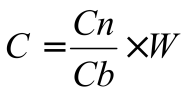 C - liczba punktów za cenę Cn - najniższa cena ofertowaCb - cena badanej ofertyW - waga = 60%Kryterium doświadczenie zespołuW niniejszym kryterium Zamawiający przyzna punkty za jakość (doświadczenie) członków zespołu przeznaczonego do wykonania zamówienia, kluczowych z punktu widzenia charakteru zamówienia. Ocena w tym kryterium dokonywana będzie w oparciu o dokument wskazany w rozdziale VII ust. 1 lit b (wykaz osób, składany wraz z ofertą). Ze względu na charakter informacji składanych w części wykazu osób p.t. Doświadczenie dodatkowo punktowane w ramach kryterium oceny ofert „Doświadczenie zespołu”, służących do oceny ofert, Zamawiający nie będzie wzywał Wykonawców do uzupełnienia lub składania wyjaśnień odnośnie tej części wykazu. Tym samym Wykonawcy są zobowiązani do zachowania szczególnej uwagi przy jego wypełnianiu – wszelkie braki lub omyłki mogą wpływać na punktację oferty bez możliwości ich późniejszego usunięcia. Zamawiający przyzna dodatkowe punkty za posiadane doświadczenie tj. krotność pełnienia danej funkcji przez daną osobę, wskazane w „Opisie doświadczenia zespołu”, składanego wraz z ofertą tj. jedną osobę, która będzie pełniła funkcję głównego projektanta w specjalności architektonicznej – punkty zostaną przyznane za doświadczenie przekraczające niezbędne do wykazania spełniania warunku udziału w postępowaniu, zgodnie z Rozdziałem V ust. 2 lit. b. pkt. i.jedną osobę, która będzie pełniła funkcję projektanta specjalności konstrukcyjno – budowlanej – punkty zostaną przyznane za doświadczenie przekraczające niezbędne do wykazania spełniania warunku udziału w postępowaniu, zgodnie z Rozdziałem V ust. 2 lit. b. pkt. i.,jedną osobę, która będzie pełniła funkcję projektanta w zakresie sieci, instalacji i urządzeń elektrycznych i elektroenergetycznych, jedną osobę, która będzie pełniła funkcję projektanta w zakresie sieci, instalacji i urządzeń sanitarnych - cieplnych, wentylacyjnych, wodociągowych i kanalizacyjnych,jedną osobę, która będzie pełniła funkcję projektanta w zakresie sieci, instalacji i urządzeń telekomunikacyjnych, tj. słabych prądów oraz bezpieczeństwa p.poż;Wykonawcy zobowiązani są wskazać w treści wykazu osób doświadczenie, polegające na wykonaniu ww. usług przez poszczególne osoby, ze wskazaniem nazwy podmiotu zlecającego wykonanie ww. usług, nazwy inwestycji.Zamawiający przyzna punkty oddzielnie dla każdej kategorii osób wymienionych odpowiednio w pkt a - e powyżej. Punkty zostaną przyznane według następującego wzoru, przy założeniu że 1 pkt = 1%:Pd = (Db/Dn x 100 x W)/5gdzie:Pd –  ilość punktów przyznanych danej osobie za doświadczenie Db – krotność  pełnienia danej funkcji przez daną osobę (jej doświadczenie);Dn – najwyższa krotność pełnienia danej funkcji spośród badanych osób w danej kategorii (najbardziej doświadczonej osoby spośród wszystkich ofert)W – waga 40%Punkty zdobyte dla poszczególnych kategorii osób wskazanych powyżej, zostaną zsumowane i stanowić będą wynik oferty w niniejszym kryterium. Punkty w poszczególnych kryteriach zostaną zaokrąglone do dwóch miejsc po przecinku. Za najkorzystniejszą zostanie uznana oferta Wykonawcy, który spełni wszystkie postawione w niniejszej SIWZ warunki oraz uzyska łącznie największą liczbę punktów stanowiących sumę punktów przyznanych w ramach każdego z podanych kryteriów.Zamawiający nie przewiduje aukcji elektronicznej.INFORMACJE O FORMALNOŚCIACH, JAKICH NALEŻY DOPEŁNIĆ PO WYBORZE OFERTY W CELU ZAWARCIA UMOWYW przypadku, gdy zostanie wybrana jako najkorzystniejsza oferta Wykonawców wspólnie ubiegających się o udzielenie zamówienia, Wykonawca przed podpisaniem umowy na wezwanie Zamawiającego przedłoży umowę regulującą współpracę Wykonawców, w której m.in. zostanie określony pełnomocnik uprawniony do kontaktów z Zamawiającym oraz do wystawiania dokumentów związanych z płatnościami.O terminie złożenia dokumentu, o którym mowa w pkt 1. Zamawiający powiadomi Wykonawcę odrębnym pismem.ZABEZPIECZENIE NALEŻYTEGO WYKONANIA UMOWYZabezpieczenie służy pokryciu roszczeń z tytułu niewykonania lub nienależytego wykonania umowy.Zabezpieczenie może zostać wniesione według wyboru Wykonawcy w jednej lub w kilku następujących formach:pieniądzu;poręczeniach bankowych lub poręczeniach spółdzielczej kasy oszczędnościowo-kredytowej, z tym że zobowiązanie kasy jest zawsze zobowiązaniem pieniężnym;gwarancjach bankowych;gwarancjach ubezpieczeniowych;poręczeniach udzielanych przez podmioty, o których mowa w art. 6b ust. 5 pkt 2 ustawy z dnia 9 listopada 2000 r. o utworzeniu Polskiej Agencji Rozwoju Przedsiębiorczości (t.j. Dz.U. z 2018 r. poz. 110 z późn. zm.).Zamawiający zastrzega, że zabezpieczenie nie może być wnoszone:w wekslach z poręczeniem wekslowym banku lub spółdzielczej kasy oszczędnościowo-kredytowej; przez ustanowienie zastawu na papierach wartościowych emitowanych przez Skarb Państwa lub jednostkę samorządu terytorialnego;przez ustanowienie zastawu rejestrowego na zasadach określonych w przepisach o zastawie rejestrowym i rejestrze zastawów.Zabezpieczenie wnoszone w pieniądzu Wykonawca wpłaca przelewem na rachunek bankowy Zamawiającego:  PKO Bank Polski nr 08 1020 2906 0000 1502 0019 9232.W przypadku wniesienia wadium w pieniądzu Wykonawca może wyrazić zgodę na zaliczenie kwoty wadium na poczet zabezpieczenia.Jeżeli zabezpieczenie wniesiono w pieniądzu, Zamawiający przechowuje je na oprocentowanym rachunku bankowym. Zamawiający zwraca zabezpieczenie wniesione w pieniądzu z odsetkami wynikającymi z umowy rachunku bankowego, na którym było ono przechowywane, pomniejszone o koszt prowadzenia tego rachunku oraz prowizji bankowej za przelew pieniędzy na rachunek bankowy wykonawcy.W trakcie realizacji umowy Wykonawca może dokonać zmiany formy zabezpieczenia na jedną lub kilka form, o których mowa w pkt 2 powyżej.Zmiana formy zabezpieczenia jest dokonywana z zachowaniem ciągłości zabezpieczenia i bez zmniejszenia jego wysokości.Wysokość zabezpieczenia ustala się w stosunku procentowym do ceny całkowitej podanej w ofercie albo maksymalnej wartości nominalnej zobowiązania Zamawiającego wynikającego z Umowy, jeżeli w ofercie podano cenę jednostkową lub ceny jednostkowe.Zabezpieczenie ustala się w wysokości 10% ceny całkowitej podanej w ofercie albo maksymalnej wartości nominalnej zobowiązania Zamawiającego wynikającego z Umowy. W przypadku nieprzedłużenia lub niewniesienia nowego zabezpieczenia najpóźniej na 30 dni przed upływem terminu ważności dotychczasowego zabezpieczenia wniesionego w innej formie niż w pieniądzu, Zamawiający zmienia formę na zabezpieczenie w pieniądzu, poprzez wypłatę kwoty z dotychczasowego zabezpieczenia. Wypłata, o której mowa w pkt 11 powyżej, następuje nie później niż w ostatnim dniu ważności dotychczasowego zabezpieczenia. Zamawiający zwraca zabezpieczenie w terminie 30 dni od dnia wykonania Przedmiotu zamówienia i uznania przez Zamawiającego za należycie wykonane.Kwota pozostawiona na zabezpieczenie roszczeń z tytułu rękojmi za wady wynosi 30% wysokości zabezpieczenia i jest zwracana nie później niż w 15. dniu po upływie okresu rękojmi za wady.WZÓR UMOWYWzór umowy został określony w Załączniku nr 7 do SIWZ.POUCZENIE O ŚRODKACH OCHRONY PRAWNEJWykonawcom, a także innym podmiotom, którzy mają interes w uzyskaniu zamówienia oraz ponieśli lub mogli ponieść szkodę w wyniku naruszenia przez zamawiającego przepisów ustawy przysługują środki ochrony prawnej, na zasadach szczegółowo opisanych w dziale VI ustawy. Wobec ogłoszenia oraz SIWZ środki ochrony prawnej przysługują również organizacjom wpisanym na listę organizacji uprawnionych do wnoszenia środków ochrony prawnej, prowadzoną przez Prezesa Urzędu Zamówień Publicznych.Odwołanie do Krajowej Izby Odwoławczej przysługuje wyłącznie wobec następujących czynności: określenia warunków udziału w postępowaniu, wykluczenia odwołującego z postępowania o udzielenie zamówienia, odrzucenia oferty odwołującego, opisu przedmiotu zamówienia, wyboru najkorzystniejszej oferty. W pozostałym zakresie Wykonawca może poinformować zamawiającego o niezgodnej z przepisami ustawy czynności podjętej przez niego lub zaniechaniu czynności, do której jest on zobowiązany na podstawie ustawy.INFORMACJE DODATKOWEZamawiający nie przewiduje zwrotu kosztów udziału w postępowaniu.Zamawiający nie stawia wymagań związanych z realizacją zamówienia określonych w art. 29 ust. 3a i 4 ustawy Pzp.Zamawiający nie zastrzega obowiązku osobistego wykonania przez Wykonawcę kluczowych części zamówienia.Załączniki do SIWZFormularz oferty,Formularz wykazu wykonanych usług,Formularz wykazu osób skierowanych do wykonania zamówienia,Formularz oświadczenia o niepodleganiu wykluczeniu oraz spełnieniu warunków udziału w postępowaniu,Formularz oświadczenia o przynależności lub braku przynależności do grupy kapitałowej,Oświadczenie o wypełnieniu ww. obowiązku informacyjnego,Wzór umowy Opis przedmiotu zamówienia, w tym:dokumentacja projektowo- budowlana,wniosek o wydanie pozwolenia na budowę, decyzje oraz Miejskiego Konserwatora Zabytków w zakresie zieleni,decyzja o ustaleniu lokalizacji inwestycji celu publicznego (ULICP) dla inwestycji – odbudowa hangaru,decyzja o ustaleniu lokalizacji inwestycji celu publicznego (ULICP) dla przedsięwzięcia dotyczącego przebudowy sieci i przyłącza wodociągu, Załącznik nr 1 do SIWZ OFERTAOdpowiadając na ogłoszenie o zamówieniu na wykonanie dokumentacji projektowo-wykonawczej niezbędnej do budowy lotniczego hangaru ekspozycyjnego w Muzeum Lotnictwa Polskiego w Krakowie wraz z przeniesieniem praw autorskich, działając w imieniu i na rzecz Wykonawcy/Wykonawców wspólnie ubiegających się o udzielenie zamówienia:składamy ofertę w przedmiotowym postępowaniu o udzielenie zamówienia publicznego na następujących warunkach:oferujemy wykonanie zamówienia za cenę brutto [___] PLN, w tym podatek VAT [___] %.informujemy, że wybór naszej oferty będzie prowadzić do powstania u zamawiającego obowiązku podatkowego w następującym zakresie: [___]Uwaga:- należy wskazać towar lub usługę, którego dostawa lub świadczenie będzie prowadzić do powstania takiego obowiązku podatkowego oraz wartość takiego towaru lub usługi;- wypełnić wyłącznie, gdy dotyczy to składanej oferty – dotyczy wyłącznie Wykonawców, których oferty będą generować obowiązek bezpośredniej zapłaty podatku VAT przez Zamawiającego, tj. w przypadku wewnątrzwspólnotowego nabycia towarów, mechanizmu odwróconego obciążenia, o którym mowa w art. 17 ust. 1 pkt 7 ustawy o podatku od towarów i usług lub importu usług lub importu towarów, z którymi wiąże się obowiązek doliczenia przez zamawiającego przy porównywaniu cen ofertowych podatku VAT (tzw. „VAT odwrócony”).uważamy się za związanych niniejszą ofertą przez okres wskazany w specyfikacji istotnych warunków zamówienia;zobowiązujemy się w przypadku wyboru naszej oferty do zawarcia umowy w miejscu i terminie wskazanym przez Zamawiającego na warunkach zawartych we wzorze umowy stanowiącym załącznik do SIWZ;oświadczamy, że niniejsza oferta oraz wszelkie załączniki do niej są jawne i nie zawierają informacji stanowiących tajemnicę przedsiębiorstwa w rozumieniu przepisów o zwalczaniu nieuczciwej konkurencji za wyjątkiem następujących informacji: [___]oświadczamy, że zamówienie wykonamy samodzielnie/przy zaangażowaniu podwykonawców (podać nazwę firmy  zakres zarówno przedmiotowo jak i procentowo) ……………………………………Wszelką korespondencję związaną z niniejszym postępowaniem należy kierować na:imię i nazwisko/firma: [___]adres: [___]e-mail: [___]Osoba do kontaktu: [___] tel.: [___]Oferta została złożona na [___] zapisanych stronach.	miejscowość, data, 	podpis(y) osób(y) upoważnionej(ych) 	do reprezentowania WykonawcyZałącznik nr 2 do SIWZ WYKAZ WYKONANYCH USŁUG w zakresie niezbędnym do wykazania spełniania warunku dotyczącego doświadczenia (zgodnie z Rozdziałem V pkt 2 lit b SIWZ)2 usługi polegające na opracowaniu wielobranżowej dokumentacji projektowo – wykonawczej o wartości minimum [___] zł brutto każda,Uwaga – oświadczenie składane po złożeniu oferty, na wezwanie Zamawiającego	miejscowość, data, 	podpis(y) osób(y) upoważnionej(ych) 	do reprezentowania WykonawcyZałącznik nr 3 do SIWZ WYKAZ OSÓBw zakresie niezbędnym do wykazania spełniania warunku dotyczącego osób, które wykonawca skieruje do wykonania zamówienia (zgodnie z rozdziałem V ust. 2 pkt c SIWZ)Uwaga – dokument składany wraz z ofertąOsoba która, będzie pełnić funkcję głównego projektanta (projektant główny w specjalności architektonicznej):Imię i nazwisko – 	Podstawa dysponowania – 	Posiadane uprawnienia do sporządzania dokumentacji projektowo-wykonawczej w specjalności architektonicznej bez ograniczeń: 	Doświadczenie:Wykonawca chcący otrzymać dodatkowe punkty do oceny oferty, zgodnie z zasadami przyznawania tych punktów określonymi w Rozdziale … SIWZ zobowiązany jest uzupełnić wykaz o dalsze pozycje według poniższego wzoru określonego dla wykazania spełniania warunku dotyczącego osób, które wykonawca skieruje do wykonania zamówienia.Osoba która, będzie pełnić funkcję projektant w specjalności konstrukcyjno - budowlanej:Imię i nazwisko – 	Podstawa dysponowania – 	Posiadane uprawnienia do sporządzania dokumentacji projektowo-wykonawczej w specjalności konstrukcyjno-budowlanej: 	Doświadczenie:Wykonawca chcący otrzymać dodatkowe punkty do oceny oferty, zgodnie z zasadami przyznawania tych punktów określonymi w Rozdziale XVI SIWZ zobowiązany jest uzupełnić wykaz o dalsze pozycje według poniższego wzoru określonego dla wykazania spełniania warunku dotyczącego osób, które wykonawca skieruje do wykonania zamówienia.Osoba która, będzie pełnić funkcję projektanta branżowego w specjalności instalacyjnej w zakresie sieci, instalacji i urządzeń elektrycznych i elektroenergetycznych:Imię i nazwisko – 	Podstawa dysponowania – 	Posiadane uprawnienia budowlane do sporządzania dokumentacji projektowo-wykonawczej w specjalności instalacyjnej w zakresie sieci, instalacji i urządzeń elektrycznych i elektroenergetycznych – 	Wykonawca chcący otrzymać dodatkowe punkty do oceny oferty, zgodnie z zasadami przyznawania tych punktów określonymi w Rozdziale XVI SIWZ zobowiązany jest uzupełnić wykaz o dalsze pozycje według poniższego wzoru określonego dla wykazania spełniania warunku dotyczącego osób, które wykonawca skieruje do wykonania zamówienia.Osoba która, będzie pełnić funkcję projektanta branżowego w specjalności instalacyjnej w zakresie sieci, instalacji i urządzeń cieplnych, wentylacyjnych, wodociągowych i kanalizacyjnych:Imię i nazwisko – 	Podstawa dysponowania – 	Posiadane uprawnienia budowlane do sporządzania dokumentacji projektowo-wykonawczej w specjalności instalacyjnej w zakresie sieci, instalacji i cieplnych, wentylacyjnych, gazowych, wodociągowych i kanalizacyjnych: 	Wykonawca chcący otrzymać dodatkowe punkty do oceny oferty, zgodnie z zasadami przyznawania tych punktów określonymi w Rozdziale XVI SIWZ zobowiązany jest uzupełnić wykaz o dalsze pozycje według poniższego wzoru określonego dla wykazania spełniania warunku dotyczącego osób, które wykonawca skieruje do wykonania zamówienia.Osoba która, będzie pełnić funkcję projektanta branżowego w specjalności telekomunikacyjnej:Imię i nazwisko – 	Podstawa dysponowania – 	Posiadane uprawnienia budowlane do sporządzania dokumentacji projektowo-wykonawczej w specjalności instalacyjnej w zakresie sieci telekomunikacyjnej, tj. słabych prądów oraz bezpieczeństwa p.poż., – 	Wykonawca chcący otrzymać dodatkowe punkty do oceny oferty, zgodnie z zasadami przyznawania tych punktów określonymi w Rozdziale XVI SIWZ zobowiązany jest uzupełnić wykaz o dalsze pozycje według poniższego wzoru określonego dla wykazania spełniania warunku dotyczącego osób, które wykonawca skieruje do wykonania zamówienia.	miejscowość, data	podpis(y) osób(y) upoważnionej(ych) 	do reprezentowania WykonawcyZałącznik nr 4 do SIWZ	OŚWIADCZENIE WYKONAWCY o niepodleganiu wykluczeniu oraz spełnieniu warunków udziału w postępowaniu Działając w imieniu:nazwa (firma) podmiotu: 	adres podmiotu: 	składając ofertę w postępowaniu na wykonanie dokumentacji projektowo-wykonawczej niezbędnej do budowy lotniczego hangaru ekspozycyjnego w Muzeum Lotnictwa Polskiego w Krakowie wraz z przeniesieniem praw autorskich, ozn. postępowania: [___], oświadczam, że podmiot, który reprezentuję:nie podlega wykluczeniu z postępowania na podstawie art. 24 ust. 1 i 5 pkt. 1 i 8 ustawy z dnia 29 stycznia 2004 r. Prawo zamówień publicznych ( t.j. Dz.U. z 2017 r. poz. 1579 z późn. zm.),spełnia warunki udziału w postępowaniu, opisane w Rozdziale V specyfikacji istotnych warunków zamówienia.Jednocześnie oświadczam, że podmiot, który reprezentuję:jest / nie jest małym lub średnim przedsiębiorcą;polega na zdolnościach następujących innych podmiotów w celu potwierdzenia spełniania warunków udziału w postępowaniu:nazwa (firma) podmiotu: 	adres podmiotu: 	zakres warunków udziału w postępowaniu, w zakresie których Wykonawca polega na zdolnościach podmiotu trzeciego: 	zamierza powierzyć następującym podwykonawcom następujące części zamówienia: nazwa (firma) podwykonawcy: 	 adres podwykonawcy: 	 zakres prac podwykonawcy: 		miejscowość, data	podpis/podpisyZałącznik nr 5 do SIWZOŚWIADCZENIE o przynależności lub braku przynależności do grupy kapitałowejUwaga – oświadczenie składane po złożeniu oferty, w terminie 3 dni po opublikowaniu przez Zamawiającego informacji z otwarcia ofertDziałając w imieniu:nazwa (firma) podmiotu: 	adres podmiotu: 	w związku ze złożeniem oferty w postępowaniu wykonanie dokumentacji projektowo-wykonawczej niezbędnej do budowy lotniczego hangaru ekspozycyjnego w Muzeum Lotnictwa Polskiego w Krakowie wraz z przeniesieniem praw autorskich, oświadczam, że podmiot, który reprezentuję:nie przynależy z innymi Wykonawcami, którzy złożyli oferty w postępowaniu, do tej samej grupy kapitałowej w rozumieniu ustawy z dnia 16 lutego 2007 r o ochronie konkurencji i konsumentów (tekst jednolity: Dz.U. 2017 poz. 229)przynależy do tej samej grupy kapitałowej w rozumieniu ustawy z dnia 16 lutego 2007 r o ochronie konkurencji i konsumentów z następującymi wykonawcami, którzy złożyli oferty w postępowaniu:W przypadku przynależności do grupy kapitałowej z innym wykonawcą, który złożył ofertę w postępowaniu Wykonawca przedkłada dowody, że powiązania te nie prowadzą do zakłócenia konkurencji w postępowaniu.	miejscowość, data	podpis(y) osób(y) upoważnionej(ych) 	do reprezentowania WykonawcyZałącznik nr 6 do SIWZ Oświadczenie o wykonaniu obowiązków informacyjnych na podstawie art. 13 i 14 Rozporządzenia Parlamentu Europejskiego i Rady (UE) 2016/679 z dnia 27 kwietnia 2016 r. w sprawie ochrony osób fizycznych w związku z przetwarzaniem danych osobowych i w sprawie swobodnego przepływu takich danych oraz uchylenia dyrektywy 95/46/WEOŚWIADCZENIEo wykonaniu obowiązków informacyjnych na podstawie art. 13 i 14 Rozporządzenia Parlamentu Europejskiego i Rady (UE) 2016/679 z dnia 27 kwietnia 2016 r. w sprawie ochrony osób fizycznych w związku z przetwarzaniem danych osobowych i w sprawie swobodnego przepływu takich danych oraz uchylenia dyrektywy 95/46/WENazwa firmy:……………………………………………..……………………………………………..Adres:……………………………………………..……………………………………………..Oświadczam i imieniu Oferenta, że Oferent wykonał w sposób należyty obowiązki informacyjne, o których mowa w art. 13 i 14 Rozporządzenia Parlamentu Europejskiego i Rady (UE) 2016/679 z dnia 27 kwietnia 2016 r. w sprawie ochrony osób fizycznych w związku z przetwarzaniem danych osobowych i w sprawie swobodnego przepływu takich danych oraz uchylenia dyrektywy 95/46/WE w stosunku do osób, których dane osobowe przekazał Zamawiającemu w związku z udziałem w postepowaniu przetargowym.	miejscowość, data	podpis(y) osób(y) upoważnionej(ych) 	do reprezentowania WykonawcyNazwa Zamawiającego:Muzeum Lotnictwa Polskiego w KrakowieAdres:al. Jana Pawła II 39, 31-864 KrakówNumery telefonu:+48 (12) 6428700(czasowo z uwagi na awarię linii: +48 784 559 429)Numer telefaksu:+48 (12) 6428700Adres e-mail:info@muzeumlotnictwa.plAdres e-mail do kontaktu ws. przetargumarek.golonka@muzeumlotnictwa.plREGON:000126681NIP:675-100-04-52Godziny pracy:od  poniedziałku do piątku od 8.30 do 15.30 Adres strony internetowej:www.muzeumlotnictwa.pl nazwa (firma) Wykonawcyadres siedziby WykonawcyLp.Podmiot, na rzecz którego usługa była wykonywanaZakres usługiOpis doświadczenia wskazywanego w celu wykazania spełniania warunku określonego w Rozdziale V pkt. 2 lit. a. 1.Nazwa inwestycji:	Zamawiający:Czy wykonane usługi polegały na opracowaniu wielobranżowej dokumentacji projektowo – wykonawczej: TAK/NIEWartość wykonanych usług: 	Data wykonania usługi:	2.Nazwa inwestycji:	Zamawiający:Czy wykonane usługi polegały na opracowaniu wielobranżowej dokumentacji projektowo-wykonawczej: TAK/NIEWartość wykonanych usług: 	Data wykonania usługi:	Lp.OpisDoświadczenie niezbędne do wykazania spełniania warunku udziału w postępowaniu, określone w Rozdziale V ust. 2 lit. b. pkt. i. SIWZDoświadczenie niezbędne do wykazania spełniania warunku udziału w postępowaniu, określone w Rozdziale V ust. 2 lit. b. pkt. i. SIWZ1.Funkcja:	Nazwa inwestycji dot. budynku wpisanego do rej. zabytków: 	Okres realizacji usługi: ………2.Funkcja:Nazwa inwestycji: Doświadczenie dodatkowo punktowane w ramach kryterium oceny ofert „Doświadczenie zespołu”Doświadczenie dodatkowo punktowane w ramach kryterium oceny ofert „Doświadczenie zespołu”1.Funkcja:Nazwa inwestycji: …Lp.OpisDoświadczenie niezbędne do wykazania spełniania warunku udziału w postępowaniu, określone w Rozdziale V ust. 2 lit. b. pkt. ii. SIWZDoświadczenie niezbędne do wykazania spełniania warunku udziału w postępowaniu, określone w Rozdziale V ust. 2 lit. b. pkt. ii. SIWZ1.Funkcja:	Nazwa inwestycji dot. budynku wpisanego do rej. zabytków: 	Okres realizacji usługi: ………2.Funkcja:Nazwa inwestycji: Doświadczenie dodatkowo punktowane w ramach kryterium oceny ofert „Doświadczenie zespołu”Doświadczenie dodatkowo punktowane w ramach kryterium oceny ofert „Doświadczenie zespołu”1.Funkcja:Nazwa inwestycji: …Lp.OpisDoświadczenie dodatkowo punktowane w ramach kryterium oceny ofert „Doświadczenie zespołu”Doświadczenie dodatkowo punktowane w ramach kryterium oceny ofert „Doświadczenie zespołu”1.Funkcja:Nazwa inwestycji: …Lp.OpisDoświadczenie dodatkowo punktowane w ramach kryterium oceny ofert „Doświadczenie zespołu”Doświadczenie dodatkowo punktowane w ramach kryterium oceny ofert „Doświadczenie zespołu”1.Funkcja:Nazwa inwestycji: …Lp.OpisDoświadczenie dodatkowo punktowane w ramach kryterium oceny ofert „Doświadczenie zespołu”Doświadczenie dodatkowo punktowane w ramach kryterium oceny ofert „Doświadczenie zespołu”1.Funkcja:Nazwa inwestycji: …